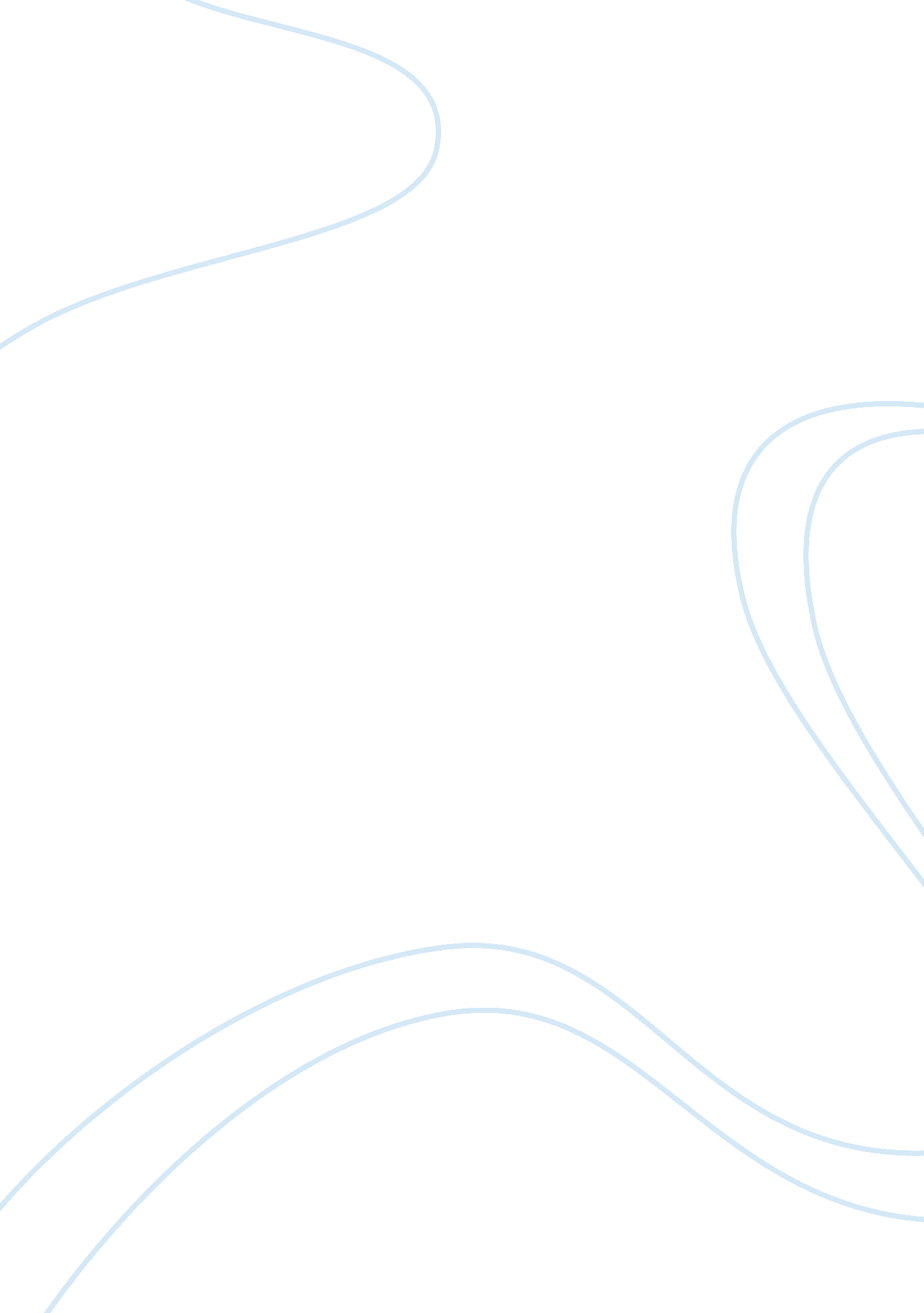 Self- reflection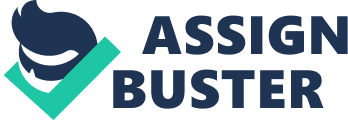 of An Account of Last Semester Having enrolled in the I was willing to work hard on my studies and attempted a great amount of planning that I did right at the beginning of the course. I spent a great deal of time doing the planning and setting of timetables that I intended to follow over the period of the semester that was to follow. One of the main reasons that I feel that I failed in my attempts to achieve my goals the last semester was that I ended up spending a large part of my time creating timetables. This process made me procrastinate the actual process of studying. Creating timetables was a habit that developed in me that was similar to building castles in the air; so much so that my timetables would sometimes have time set aside for the creation of more timetables in the future. The fact that I would make more than one (quite a few in fact) timetables meant that one could easily be changed for the other and I would not need to put in the effort that would be required so as to adhere to a particular timetable. 
The timetables that I created with the decreasing amount of time at my disposal started to become more and more impractical and thus made me increasingly desperate. This made a certain kind of desperation set into my mental makeup and I started thinking that I would never be able to do well in my studies. This points to another flaw in the strategy that I had drawn up during the last semester. The setting of impractical goals led me to the same point that impractical schedules did. A feeling started to set in my mind that made me feel that I would never be able to achieve my goals. With the passing of time, this feeling started to get worse and paradoxically, my schedules started to get even more hectic and unmanageable. 
Laziness is probably the root of much of the failure that I encountered this semester. To rectify this problem in most aspects of my life shall be an aim that I adopt beginning with this semester. To cultivate a work ethic that makes me accountable to myself would be one of the things that I would attempt to do this semester. As a result of this, I believe my grades would improve and I would also be able to understand how results are achieved and hence value labor as it should be. This would also prevent me from taking goals and targets lightly. I would be able to become aware of the fact that a victory is achieved through slow and steady hard work. Attempts at finding shorter routes to success cost me last semester and I would advise anybody who is a student to not attempt to find a substitute for hard work. 
Sincere efforts are the only way to success. To want success requires a certain kind of hunger that was missing in me last semester, something that I would rectify this time. 